Tiền lương tối thiểu tỉnh Hiroshima		(1) Trợ cấp chuyên cần, trợ cấp đi lại, trợ cấp gia đìnhTiền không tính vào tiền lương cơ bản	(2) Tiền lương tăng thêm khi làm ngoài giờ, làm đêm, làm vào ngày nghỉ		(3) Tiền lương được trả nhất thời, tiền lương được trả cách nhau trên một tháng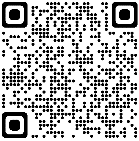 					Trang chủ Cục lao động Hiroshima ⇒Mọi thắc mắc về tiền lương tối thiểu xin liên hệ Cục lao động Hiroshima, Sở giám sát tiêu chuẩn lao động gần nhất.Phòng tiền lương cục lao động Hiroshima	TEL 082-221-9244	Sở giám sát tiêu chuẩn lao động Fukuyama	TEL 084-923-0005	Sở giám sát tiêu chuẩn lao động Miyoshi	TEL 0824-62-2104	Sở giám sát tiêu chuẩn lao động trung ương Hiroshima	TEL 082-221-2460Sở giám sát tiêu chuẩn lao động Mihara	TEL 0848-63-3939	Sở giám sát tiêu chuẩn lao động Hiroshimakita	TEL 082-812-2115Sở giám sát tiêu chuẩn lao động Kure	TEL 0823-22-0005	Sở giám sát tiêu chuẩn lao động Onomichi	TEL 0848-22-4158Sở giám sát tiêu chuẩn lao động Hatukaichi	TEL 0829-32-1155Tiền lương tối thiểu đặc định (ngành nghề đặc trưng) tỉnh Hiroshima(Tên các ngành nghề dựa trên [Phân loại ngành nghề tiêu chuẩn Nhật Bản])Tiền lương theo giờNgày bắt đầu có hiệu lựcNghiệp vụ đơn giản mang tính đặc trưng của  bên trênTiền lương tối thiểu tỉnh Hiroshima ngành chế tạo sắt, thép, đúc gang, chế tạo gang thép dễ uốn và các ngành sắt thép khácTrừ các ngành chế tạo sắt không dùng lò cao1064 yên31/12/2023Tiền lương tối thiểu tỉnh Hiroshima ngành chế tạo kim loại dùng trong xây dựng- kiến trúc, ngành chế tạo sản phẩm kim loại khácBao gồm ngành đóng hộp bản kim1002 yên31/12/2023Làm những việc như đặt sản phẩm lên bàn, dùng dụng cụ thủ công hoặc máy điện nhỏ để cuộn, hàn, loại bỏ phần dư hoặc bóp khuyTiền lương tối thiểu tỉnh Hiroshima ngành chế tạo dụng cụ máy móc đa năng, dụng cụ máy móc trong sản xuất, dụng cụ máy móc công nghiệpTrừ ngành chế tạo xe xúc dùng trong xây dựng1020 yên31/12/2023Làm những việc như đặt sản phẩm lên bàn, dùng dụng cụ thủ công hoặc máy điện nhỏ để cuộn, hàn, loại bỏ phần dư hoặc bóp khuyTiền lương tối thiểu tỉnh Hiroshima ngành chế tạo bộ phận điện tử, thiết bị, mạch điện tử, dụng cụ máy móc điện, và chế tạo dụng cụ máy móc truyền dữ liệuTrừ các ngành chế tạo dụng cụ máy móc điện dùng trong dân dụng	995 yên31/12/2023Trong công việc lắp ráp bộ phận hoặc gia công, làm thao tác bằng tay hoặc dùng dụng cụ thủ công hoặc máy điện nhỏ để cuộn, loại bỏ phần dư, bóp khuy, gắn dây, lắp ráp hoặc đóng gói hoặc bỏ vào hộpTiền lương tối thiểu tỉnh Hiroshima ngành chế tạo xe hơi- phụ kiện998 yên31/12/2023Làm những việc như đặt sản phẩm lên bàn, dùng dụng cụ thủ công hoặc máy điện nhỏ để loại bỏ phần dư hoặc hànTiền lương tối thiểu tỉnh Hiroshima ngành chế tạo- sửa chữa thuyền, chế tạo động cơ hàng hải1030 yên31/12/2023Làm những việc như đặt sản phẩm lên bàn, dùng dụng cụ thủ công hoặc máy điện nhỏ để cuộn, hàn, loại bỏ phần dư hoặc bóp khuyTiền lương tối thiểu tỉnh Hiroshima ngành bán lẻ xe hơiTrừ ngành bán lẻ xe máy hai bánh(bao gồm xe hai bánh gắn động cơ)993 yên31/12/2023Tiền lương tối thiểu tỉnh Hiroshima ngành bán lẻ hàng hóa khác nhauNơi bán lẻ các mặt hàng chủ yếu liên quan đến ăn, mặc, ở nhưng không thể phân biệt rõ ràng là bán chủ yếu mặt hàng nào trong ba loại đó( ví dụ như cửa hàng bách hoá, siêu thị tổng hợp)970 yên(Tiền lương tối thiểu tỉnh Hiroshima)31/12/2021Tiền lương tối thiểu của ngành đặc định ghi bên trái (ngành nghề đặc trưng) thì từ ngày 1 tháng 10 năm Lệnh Hòa 5 (năm 2023) sẽ được áp dụng tiền lương tối thiểu tỉnh Hiroshima là 970 yên.Tiền lương 